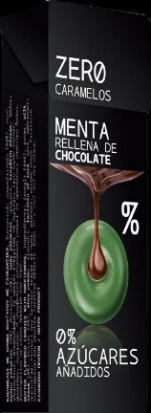 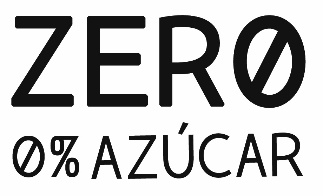 CódigoDescripción86509ZERO  MENTA RELLENA DE CHOCOLATE 0%Datos logísticosDatos logísticosDatos logísticosDatos logísticosDatos logísticosDatos logísticosDatos logísticosDatos logísticosDatos logísticosUnidadUnidadEstucheEstucheEmbalajeEmbalaje                                               Código EAN                                               Código EAN                                               Código EAN52015830852165201583085216520158308526152015830852611520158308526815201583085268                                              Medidas:                                              Medidas:                                              Medidas: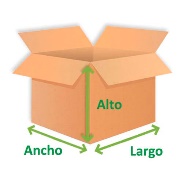 Largo  (cm)Largo  (cm)3313134040Ancho (cm)Ancho (cm)2,22,210103030Alto (cm)Alto (cm)9,59,57,57,52121Peso Bruto (gr.)Peso Bruto (gr.)0,360,3653053010.86010.860Peso Neto (gr.)Peso Neto (gr.)0,400,404324328.6408.640EMBALAJE  Y PALETIZACIÓNEMBALAJE  Y PALETIZACIÓNEMBALAJE  Y PALETIZACIÓNEMBALAJE  Y PALETIZACIÓNEMBALAJE  Y PALETIZACIÓNEMBALAJE  Y PALETIZACIÓNEMBALAJE  Y PALETIZACIÓNEMBALAJE  Y PALETIZACIÓNEMBALAJE  Y PALETIZACIÓNUdes. / EstucheUdes. / EstucheEstuches  / CajaEstuches  / CajaCajas / MantoCajas / MantoMantos / PalletMantos / PalletCajas / Pallet12122020887756OTROS DATOS DEL PRODUCTOOTROS DATOS DEL PRODUCTOOTROS DATOS DEL PRODUCTOOTROS DATOS DEL PRODUCTOOTROS DATOS DEL PRODUCTOOTROS DATOS DEL PRODUCTOOTROS DATOS DEL PRODUCTOOTROS DATOS DEL PRODUCTOOTROS DATOS DEL PRODUCTOTipo de IvaVida útil (Meses)Vida útil (Meses)Código arancelarioCódigo arancelarioCond. ConservaciónCond. ConservaciónSistema cod. LoteSistema cod. Lote3636210 690 92210 690 92--Denominación de venta según legislaciónDenominación de venta según legislaciónDenominación de venta según legislaciónDenominación de venta según legislaciónDenominación de venta según legislaciónDenominación de venta según legislaciónDenominación de venta según legislaciónDenominación de venta según legislaciónDenominación de venta según legislaciónCaramelo menta rellena de chocolate  sin azúcar, con edulcoranteCaramelo menta rellena de chocolate  sin azúcar, con edulcoranteCaramelo menta rellena de chocolate  sin azúcar, con edulcoranteCaramelo menta rellena de chocolate  sin azúcar, con edulcoranteCaramelo menta rellena de chocolate  sin azúcar, con edulcoranteCaramelo menta rellena de chocolate  sin azúcar, con edulcoranteCaramelo menta rellena de chocolate  sin azúcar, con edulcoranteCaramelo menta rellena de chocolate  sin azúcar, con edulcoranteCaramelo menta rellena de chocolate  sin azúcar, con edulcoranteIngredientesIngredientes: Isomaltosa (84%),  agua, chocolate (13%), (masa de cacao maltitol, manteca de cacao, emulgente: lecitina de soja, vainillina), aromas, colorantes: E141, sal, edulcorante: Acesulfamo-K, glicerina, colorante: E171, Contiene azucares naturalmente  presentes.El producto puede contener trazas de frutos secos, cacahuete,  y semillas de sésamo, leche.  El consumo excesivo del producto puede producir efectos laxantes. Mantener en un lugar fresco y seco.Información nutricional: Valores medios/100gInformación nutricional: Valores medios/100gValor energético1099 KjValor energético263 KcalGrasas4,5 gr.          De las cuales saturadas2,7 gr.Hidratos de carbono91,3 gr.          De los cuales azúcares0,2 gr.Fibra alimentaria1,5gr.Proteínas1,7gr.Sal0,34 gr.AlérgenosAlérgenosAlérgenosAlérgenosIngredientes y otras sustancias que pueden causar intolerancias y/o alergias alimentariasCONTIENE(según composición).PUEDE CONTENER(Trazas)ORIGENCereales que contengan gluten (es decir, trigo, centeno, cebada, avena, espelta, kamut o sus variedades híbridas) y productos.IMPORTANTE:  NO* significa ≤20 ppm de gluten.Crustáceos y productos a base de crustáceos.Huevos y productos a base de huevos.Pescado y productos a base de pescado.Cacahuetes y productos a base de cacahuetes.Cacahuete, frutos secosSoja y productos a base de soja.lecitina de sojaLeche y sus derivados (incluida la lactosa).Leche, vainillina, nataFrutos secos, es decir, almendras, avellanas, nueces, anacardos, nueces pacanas, nueces de Brasil, pistachos, macadamias y productos derivados.almendra,pasta de nuecesApio y productos derivados.Mostaza y productos derivados.Granos de sésamo y productos derivados.semillas sesamoAnhídrido sulfuroso y sulfitos en concentraciones superiores a 10mg/kg o 10mg/l expresado como SO2.Altramuces y productos a base de altramuces.Moluscos y productos a base de moluscos.Organismos modificados genéticamente (OMG):Organismos modificados genéticamente (OMG):¿ El producto contiene maíz, soja o cualquier OGM o derivado del mismo?¿ El producto suministrado se ha producido a partir de OMG o derivados de productos OMG?¿ La posible contaminación accidental por OMG que puedan existir excede del 0,9% del valor establecido por el Reglamento 1829/03?CódigoDescripción86509ZERO  MENTA RELLENA DE CHOCOLATE 0%INFORMACIÓN RADIACIÓN IONIZANTE El producto suministrado y sus ingredientes NO han sido sometidos a ningún tratamiento de radiación ionizante por lo que cumple con el Real Decreto 348/2001, de 4 de abril de 2001, por el que se regula la elaboración, comercialización e importación de productos alimenticios e ingredientes alimentarios tratados con radiaciones ionizantes.¿El producto contiene azúcar?¿El producto contiene cacao? ¿Es un producto kosher? ¿Es un producto halal?